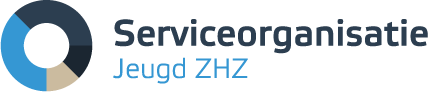 Toepassing inning Ouderbijdrage Jeugdhulp.Eerder genomen AB-besluit maart 2015.In de AB- vergadering van 12 maart 2015 is besloten dat de gemeenten in de regio ZHZ de wet blijven uitvoeren en de ouderbijdrage blijven innen in afwachting van de resultaten van een onderzoek van de staatssecretaris dat aan het begin van de zomer zou worden aangeboden aan de Tweede Kamer.De jeugdteams monitoren in hoeverre de inning van ouderbijdrage een drempel opwerpt voor toegang tot zorg en de Serviceorganisatie Jeugd ZHZ monitort de praktische problemen in de toepassing.Situatie heden.De Staatssecretaris heeft door KPMG een onderzoek laten doen en heeft eerst nu pas de beloofde brief aan de Tweede Kamer gestuurd zonder vooralsnog expliciet helderheid te verschaffen: Hij gaat in overleg met de VNG “het onderwerp nader bezien”. (Zie bijlagen)Er zijn geen harde bewijzen dat de inning van de ouderbijdrage drempels opwerpt voor de toegang tot zorg, wel levert het geheel veel onduidelijkheid voor ouders.De uitvoering van de regeling wordt steeds meer onuitvoerbaar aangezien de SO de gegevens van de beschikking doorgeeft aan het CAK. Deze beschikkingsgegevens weerspiegelen echter de stand aan het begin van het zorgtraject, maar de info over de werkelijke start en intensiteit van de werkelijk geleverde zorg komen vrijwel nooit overeen. (zie Q&A in de bijlage) Het CAK int de ouderbijdrage op basis van de info uit de beschikking en dat klopt dus vrijwel nooit met de werkelijk geleverde zorg. Gevolg: ouders krijgen een rekening die niet klopt en vrijwel altijd hoger is dan volgens het werkelijke gebruik en gaan in verweer.Bespreking AB 8 oktober.De SO geeft aan dat er steeds meer problematische situaties komen voor ouders als gevolg van de verkeerde, te hoge rekeningen voor de eigen bijdrage. De SO komt met een uitgewerkt voorstel voor het AB in november, gericht op het voorlopig niet meer innen van de ouderbijdrageregeling vanwege het onuitvoerbaar zijn van de regeling en in afwachting van helderheid vanuit het Rijk. In het voorstel zal tevens het element van het al dan niet je als regio aan de wet houden worden meegenomen.De SO stopt in de tussentijd met het aanleveren van gegevens van nieuwe cliënten aan het CAK vanwege de onuitvoerbaarheid van de regeling en zal in de tussentijd in overleg gaan met het CAK en de VNG om de ervaringen door te geven en de werkbaarheid van het systeem te kunnen verbeteren.De SO handelt in de geest van het voorstel ook de reeds aangemelde zaken bij het CAK af.Communicatielijn.Er zal niet actief worden over dit onderwerp worden gecommuniceerd omdat je dan juist de verwachting wekt dat er definitief wordt gestopt met innen en dat leidt tot verwarring bij ouders. Indien er vragen komen dan zal de lijn van reactie zijn dat we vanwege technische onuitvoerbaarheid van de regeling het aanleveren van gegevens voorlopig opschorten en dat we nu dus nog geen principieel standpunt innemen. Dit doen we in afwachting van besluitvorming in het AB van november en in de hoop op een uitgewerkt voorstel van de Staatssecretaris, welk voorstel mogelijk in de begrotingsbespreking van VWS in de eerste week van november staat gepland.Dordrecht, 14 oktober 2015.Peter KadeeDirecteur.